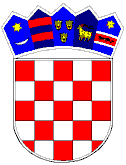 REPUBLIKA HRVATSKAVUKOVARSKO-SRIJEMSKA ŽUPANIJAOPĆINA TOMPOJEVCIOPĆINSKO VIJEĆEKLASA: 363-01/20-01/12URBROJ:2196/07-02-21-2Tompojevci, 14. listopad 2021. godineNa temelju članka 67. Zakona o komunalnom gospodarstvu (»Narodne novine« broj 68/18, 110/18 i 32/20) i članka 29. Statuta Općine Tompojevci (»Službeni vjesnik« Vukovarsko-srijemske županije broj 04/21), Općinsko vijeće Općine Tompojevci, na 3. sjednici održanoj dana 14. listopada 2021. godine, donijelo jeI. IZMJENE I DOPUNE PROGRAMgrađenja komunalne infrastrukture na području Općine Tompojevci u 2021. godiniČlanak 1.Članak 3. Programa građenja komunalne infrastrukture u 2021. godini („Službeni vjesnik“ vukovarsko-srijemske županije br.23/20), (u daljnjem tekstu: Program)) mijenja se i glasi:„Opis poslova, procjena troškova projektiranja, revizije, građenja, provedbe stručnog nadzora građenja i provedbe vođenja projekata građenja komunalne infrastrukture s naznakom izvora njihova financiranja prikazani su u tablici, kako slijedi:1.Građevine komunalne infrastrukture koje će se graditi u uređenim dijelovima građevinskog područja:2. Postojeće građevine komunalne infrastrukture koje će se rekonstruirati i način rekonstrukcije:Članak 2.Članak 4. mijenja se i glasi:Građenje komunalne infrastrukture financira se sredstvima:opći prihoda i primitaka 69.000,00 kn, komunalnog doprinosa 5.000,00 kn,komunalna naknada 20.000,00 knšumskog doprinosa 20.250,00 kn, naknada za koncesije 33.100,00 kn, od prodaje poljoprivrednog zemljišta 148.800,00 kn, od dugogodišnjeg zakupa poljoprivrednog zemljišta 9.150,00 kn,od naknade za zadržavanje nezakonito izgrađenih zgrada 5.000,00 kn,pomoći Ministarstva regionalnog razvoja i fondova EU 160.700,00  kn,donacije od Vermiliona Zagreb, Exploration d.o.o.  200.000,00 knviška općih prihoda i primitaka 26.000,00 kn,viška prihoda od  dugogodišnjeg zakupa poljoprivrednog zemljišta 56.450,00 kn, pomoći (kompenzacijske mjere) 96.950,00 kn.Financijska sredstva za realizaciju ovog Programa osiguravaju se u Proračunu Općine Tompojevci i utvrđena su u ukupnom iznosu od 830.400,00 kn.Članak 3.Svi ostali članici Programa ostaju nepromijenjeni. Članak 4. Ove I. Izmjene i dopune  Programa stupaju na snagu osmog dana od dana objave u  „Službenom vjesniku“ Vukovarsko-srijemske županije.								Predsjednik Općinskog vijeća									Ivan Štefanac SVEUKUPNO 1. SVEUKUPNO 1. SVEUKUPNO 1. SVEUKUPNO 1. SVEUKUPNO 1. SVEUKUPNO 1. SVEUKUPNO 1.304.950,00 knPROCJENAPROCJENAIZVOR FINANCIRANJAIZVOR FINANCIRANJAIZNOSIZNOS1.1. JAVNE ZELENE POVRŠINE1.1. JAVNE ZELENE POVRŠINE1.1. JAVNE ZELENE POVRŠINE1.1. JAVNE ZELENE POVRŠINE1.1. JAVNE ZELENE POVRŠINE1.1. JAVNE ZELENE POVRŠINE1.1. JAVNE ZELENE POVRŠINE304.950,00 kna)Izgradnja dječjeg igrališta u ČakovcimaIzgradnja dječjeg igrališta u ČakovcimaIzgradnja dječjeg igrališta u ČakovcimaIzgradnja dječjeg igrališta u ČakovcimaIzgradnja dječjeg igrališta u ČakovcimaIzgradnja dječjeg igrališta u ČakovcimaIzgradnja dječjeg igrališta u Čakovcimaprojektna dokumentacijaprojektna dokumentacija4.000,00 kn4.000,00 knvišak općih prihoda i primitakavišak općih prihoda i primitakaizgradnjaizgradnja200.000,00 kn200.000,00 knDonacije (Vermilion)Donacije (Vermilion)nadzornadzor2.000,00 kn2.000,00 knopći prihodi i primiciopći prihodi i primiciUKUPNO:UKUPNO:UKUPNO:206.000,00 kn206.000,00 kn206.000,00 kn b)Izgradnja zida uz tematski park u TompojevcimaIzgradnja zida uz tematski park u TompojevcimaIzgradnja zida uz tematski park u TompojevcimaIzgradnja zida uz tematski park u Tompojevcimaradoviradovi93.000,00 kn93.000,00 knpomoćipomoćinadzornadzor2.000,00 kn2.000,00 kn1.950,00 kn2.000,00 kn2.000,00 kn1.950,00 knvišak općih prihoda i primitakaopći prihodi i primicipomoćivišak općih prihoda i primitakaopći prihodi i primicipomoćiUKUPNO:UKUPNO:UKUPNO:98.950,00 kn98.950,00 kn98.950,00 knSVEUKUPNO 3.SVEUKUPNO 3.SVEUKUPNO 3.SVEUKUPNO 3.SVEUKUPNO 3.SVEUKUPNO 3.SVEUKUPNO 3.458.450,00 knPROCJENAIZVOR FINANCIRANJAIZVOR FINANCIRANJAIZNOSIZNOS3.1. NERAZVRSTANE CESTE3.1. NERAZVRSTANE CESTE3.1. NERAZVRSTANE CESTE3.1. NERAZVRSTANE CESTE3.1. NERAZVRSTANE CESTE3.1. NERAZVRSTANE CESTE3.1. NERAZVRSTANE CESTE458.450,00 kna)a)Rekonstrukcija nerazvrstane ceste (asfaltiranje), produžetak Vinkovačke ulice u Berku Rekonstrukcija nerazvrstane ceste (asfaltiranje), produžetak Vinkovačke ulice u Berku Rekonstrukcija nerazvrstane ceste (asfaltiranje), produžetak Vinkovačke ulice u Berku Rekonstrukcija nerazvrstane ceste (asfaltiranje), produžetak Vinkovačke ulice u Berku Rekonstrukcija nerazvrstane ceste (asfaltiranje), produžetak Vinkovačke ulice u Berku Rekonstrukcija nerazvrstane ceste (asfaltiranje), produžetak Vinkovačke ulice u Berku troškovnik4.850,00 kn4.850,00 knvišak od dugogodišnjeg zakupa  polj. zemljištavišak od dugogodišnjeg zakupa  polj. zemljištaradovi5.000,00 kn5.000,00 knkomunalni doprinoskomunalni doprinosradovi9.150,00 kn9.150,00 knprivremeni zakup polj. zemljištaprivremeni zakup polj. zemljištaradovi33.100,00 kn33.100,00 knnaknada za koncesijunaknada za koncesijuradovi20.250,00 kn 20.250,00 kn šumski doprinosšumski doprinosradovi5.000,00 kn5.000,00 knnaknada za nezakonito izgrađene zgradenaknada za nezakonito izgrađene zgraderadovi44.800,00 kn44.800,00 knvišak prihoda od dugogodišnjeg zakupa polj. zemljištavišak prihoda od dugogodišnjeg zakupa polj. zemljištaradovi160.700,00kn160.700,00knPomoći - MRRFEUPomoći - MRRFEUradovi148.800,00 148.800,00 prihod od prodaje polj. zemljištaprihod od prodaje polj. zemljištanadzor6.800,00 kn6.800,00 knvišak prihoda od dugogodišnjeg zakupa polj. zemljištavišak prihoda od dugogodišnjeg zakupa polj. zemljištaradovi20.000,00 kn20.000,00 knKomunalna naknadaKomunalna naknadaUKUPNO:UKUPNO:UKUPNO:458.450,00 kn458.450,00 kn458.450,00 kn3.2. GROBLJA3.2. GROBLJA3.2. GROBLJA3.2. GROBLJA3.2. GROBLJA3.2. GROBLJA3.2. GROBLJAa) Uređenje mrtvačnice (dogradnja rampe za invalidne osobe) na groblju u Tompojevcima Uređenje mrtvačnice (dogradnja rampe za invalidne osobe) na groblju u Tompojevcima Uređenje mrtvačnice (dogradnja rampe za invalidne osobe) na groblju u Tompojevcima Uređenje mrtvačnice (dogradnja rampe za invalidne osobe) na groblju u Tompojevcima Uređenje mrtvačnice (dogradnja rampe za invalidne osobe) na groblju u Tompojevcima Uređenje mrtvačnice (dogradnja rampe za invalidne osobe) na groblju u Tompojevcima Uređenje mrtvačnice (dogradnja rampe za invalidne osobe) na groblju u Tompojevcimaradoviradovi65.000,00 kn65.000,00 kn opći prihodi i primici opći prihodi i primicinadzornadzor2.000,00 kn2.000,00 kn pomoći pomoćiUKUPNO:UKUPNO:UKUPNO:67.000,00 kn67.000,00 kn67.000,00 kn  SVEUKUPNO PROGRAM GRAĐENJA ZA 2021. GOD.         830.400,00 kn